[Šis dailus, profesionalus bukletas yra skirtas vienam lapui, tačiau galite lengvai įtraukti daugiau turinio, kad išplėstumėte. Norėdami peržiūrėti savo bukletą su visu formatavimu ir maketu, skirtuke Rodinys pasirinkite Skaitymo rodinys.]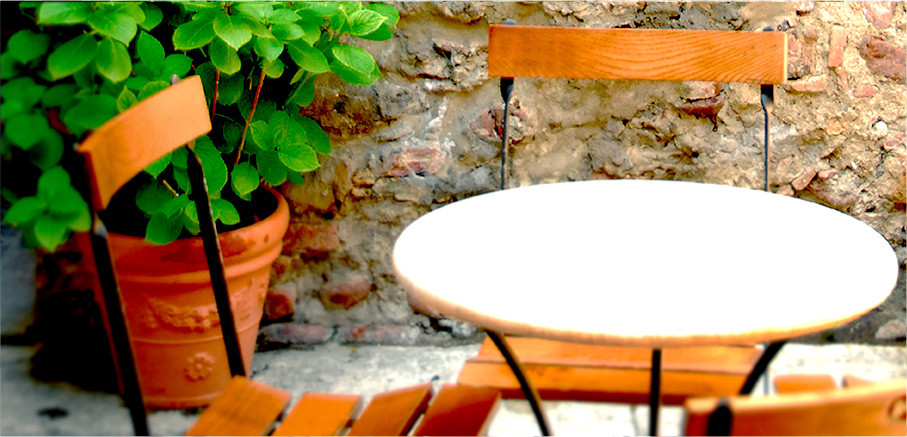 Apie mus[Tai puiki jūsų reklaminio prisistatymo vieta. Jei turėtumėte tik kelias sekundes pristatyti savo produktus arba paslaugas, kaip juos apibūdintumėte?]Susisiekite su mumisTelefonas: [Įvesti telefoną]   |   El. paštas: [Įvesti el. paštą]   |   Žiniatinklis: [Įvesti svetainę]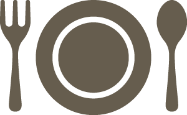 [Įmonės pavadinimas][Bukleto pavadinimas arba trumpa įmonės informacija]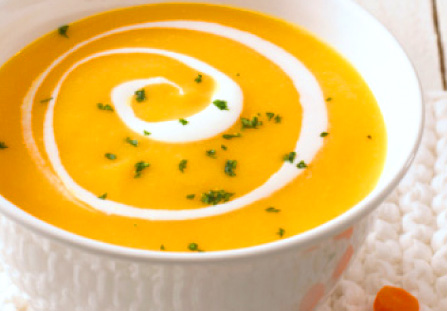 [Čia įtraukti paveikslėlio antraštę]Kainos pasiūlymas:[Nepristatote produkto, kurį norite pasiūlyti? Apsvarstykite galimybę išnaudoti šią vietą trumpai informacijai apie paslaugas ar keletui geriausių savo klientų rekomendacijų.][Pradėkite nedelsdami][Šį bukletą paprasta suasmeninti...][Norėdami vienu bakstelėjimu pritaikyti šiame dokumente matomą formatavimą, skirtuke Pagrindinis peržvelkite stilių galeriją.][Norėdami pakeisti nuotrauką, pasirinkite ją arba panaikinkite. Tuomet skirtuke Įterpimas spustelėkite Paveikslėlis.]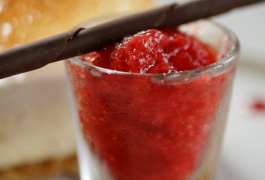 